Zither-Programm-Kurz-Beschreibung_2019Datei: ZitherKurzBeschreibung_2019.docx  für die Version V2.44 (13.12.2019)ZweckDie Noten eines Stücks, die mit dem Zither-Programm eingegeben werden können, werden als unterlegbare Zither-Noten ausgedruckt. So kann man seine Lieblings-Stücke einfach auf die Akkord-Zither bringen. Vorläufig können Unterleg-Blätter für die 5-Akkord und 6-Akkord hergestellt werden. Weitere Instrumente können selbst hinzugefügt werden. Zwei Vorlagen werden mitgeliefert, damit jeder mit dem Zitherbild und Notenblatt weitere Instrumente programmieren kann. Die Programmierfunktion erstellt dann eine Zither-Instrument-Datei. So ist es möglich, heutige Lieder auf alten, exotischen, sowie auch auf neuen Zithern zu spielen. Ab 2019 werden diverse Instrument-Dateien mitgeliefert.EingabeDie Eingabe wird mit dem integrierten, einfachen Notenschreib-Programm gemacht. Es können zwei Stimmen und die Begleit-Akkorde mit Buchstaben in den Tonarten E bis As gesetzt werden. Das Stück kann dann in die gewünschte Zither-Tonart (B bis E) transponiert werden. Ab 2018  können auch eingescannte Unterlegblätter dekodiert werden und so ins Notenblatt vom Zitherprogramm gebracht werden. So können uralte Blätter bearbeitet und wieder belebt werden.Ab November  2019  können XML Musikdateien eingelesen werden. Solche Dateien können von den meisten Notenschreib-Programmen exportiert werden. Internet-Notenverlage stellen oft auch XML-Dateien zum Runterladen bereit.AusgabeDas unterlegbare Zither-Notenblatt wird in A4-Grösse auf dem Standart-Drucker gedruckt. Die Ränder, die Notenhöhe und die vertikalen Abstände der Noten kann für jede Stimme gewählt werden. Die Akkorde können mit Buchstaben oder Ziffern bezeichnet werden. Die Begleitung wird automatisch erzeugt. Zusätzlich können in jeder Stimme auch drei Textfelder für Liedertexte gesetzt werden. Wenn nötig werden zwei A4-Blätter gedruckt, die aneinander geklebt werden. Wenn man quer ausdruckt, kann oft das Kleben verhindert werden. Es können auch beide Stimmen untereinander oder parallel nebeneinander auf ein Blatt gedruckt werden.AbspielenDer Computer funktioniert als Zitherspieler. So kann die Melodie und die Begleit-Akkorde kontrolliert werden. Ebenfalls kann er als geduldiger Partner beim Üben helfen.InstallationDas Programm ist in Visual Studio Community 2015 geschrieben. Es benötigt das kostenlos erhältliche Microsoft.NET_Framework_4 und kann auf Windows-XP-SP3, Windows-Vista und Windows 7 oder höher betrieben werden. Für die Installation ist eine Internet-Verbindung notwendig, da gewisse Teile des Programms bei Microsoft geholt werden.HerausgeberRené Diem, Rhänstrasse 25,CH-9056 Gais, SchweizTel: 0041 71 793 12 14Mail: rene.diem@bluewin.chZur PersonIch bin pensionierter Elektroniker, Hobby-Akkordeon-Spieler und Hobby-Programmierer. Dieses Programm habe ich in den letzten sieben Jahren entwickelt, damit unsere jahrelang ungebrauchten Zithern aus dem Dornröschen-Schlaf erwachen durften. Im Laufe der Software-Entwicklung haben wir etliche Stücke zum Testen eingegeben, ausgedruckt und gespielt. Ein Vorteil ist, dass man bekannte Melodien spielen kann. Auch Melodien, die noch nicht auf Unterlegblätter existieren. DownloadDas Programm  Zither-Noten V2.xx  stelle ich gratis zur Verfügung. Wenn das Programm jemand zum Zitherspielen motiviert und so nützlich ist, bin ich über eine freiwillige Spende natürlich dankbar!Download ab unserer Internetseite:  renediem.ch ( Programme  Zither-Noten)(Installations-Anleitung im Anhang!)WunschWenn jemand ein neues Instrument programmiert hat (z B. 9-Akkord-Zither), bin ich froh, wenn ich diese Zither-Instrument-Datei_xxx.txt erhalten kann. So kann ich diese auch anderen Spielern zur Verfügung stellen.Ebenfalls bin ich für Wünsche, Anträge und Fehlermeldungen dankbar.Vorhandene Instrument-DateienIch habe eine Datei für das Psaltérion 12/7 von Kloster Abbaye d’en Calcat aus Dourgne(F) gemacht. Diese Zither hat vom C abwärts bis zum Dis einen anderen Saitenabstand als aufwärts. Aufwärts entspricht er etwa der Norm. Ebenfalls besteht eine Datei für die 7-Akkord-Zither von Diezi, Kesswil. Im Ordner «Instrumente» werden noch weitere Instrument-Dateien mitgeliefert.AnhangInstallations-AnleitungEingegebenes Notenblatt und ausgedrucktes Unterlegblatt (beide Blätter nicht massgetreu)Zithernoten-Installation auf Windows 10 Erstellen sie zuerst einen neuen Ordner Zither, wo sie dann ihre Lieder ablegen.Internetseite www.renediem.ch öffnenAuf der Start-Seite  Zither-Noten-Programm  klickenDort Neue Version  klicken und dann in Datei zum Runterladen: Zither_Install_V2_xx_DotNET_4.zip klickenEs erscheint unten ein Fenster mit dem Text:Wie möchten sie „Zither_Install…..  .zip“ verfahren ?Klicken sie Speichern.Dann klicken sie Ordner öffnen.Nun wird der Ordner „Downloads > Zither_Install_V2_xx_DotNET_4.zip  geöffnetEs erscheinen folgende Ordner und Dateien:1 Ordner Application Files (die Zither-App!)3 Ordner mit Hilfe-Dateien3 Lieder als DemonstrationSetup.exe  um das Programm zu installieren3 Instrument-Dateien(Alle anderen Sachen sind nicht wichtig!)Kopieren sie zuerst die Lieder und Instrument-Dateien in den Ordner ZitherDoppelklicken sie setup.exeEs erscheint ein Fenster „Anwendungsinstallation – Sicherheitswarnung“ mit dem Text: „Der Herausgeber kann nicht überprüft werden. Möchten sie diese Anwendung wirklich installieren ?“Klicken sie InstallierenEs erscheint ein Installationsfenster mit Fortschritts-Leiste und am Ende wird das Zitherprogramm gestartet und zeigt auf einem leeren Notenblatt ein Feld, welches die erfolgreiche Installation meldet.Wählen sie (Schliessen) und nachher „Datei – Beenden“ und verlassen sie das Programm.Wählen sie Start (Fenster) Suchen sie Rene Diem und klicken darauf und dann auf das Zither-Noten.Ziehen sie das Programm mit der linken Maustaste auf den Bildschirm.Nun ist das Programm wie gewohnt auf dem Desktop und kann dort aufgerufen werden.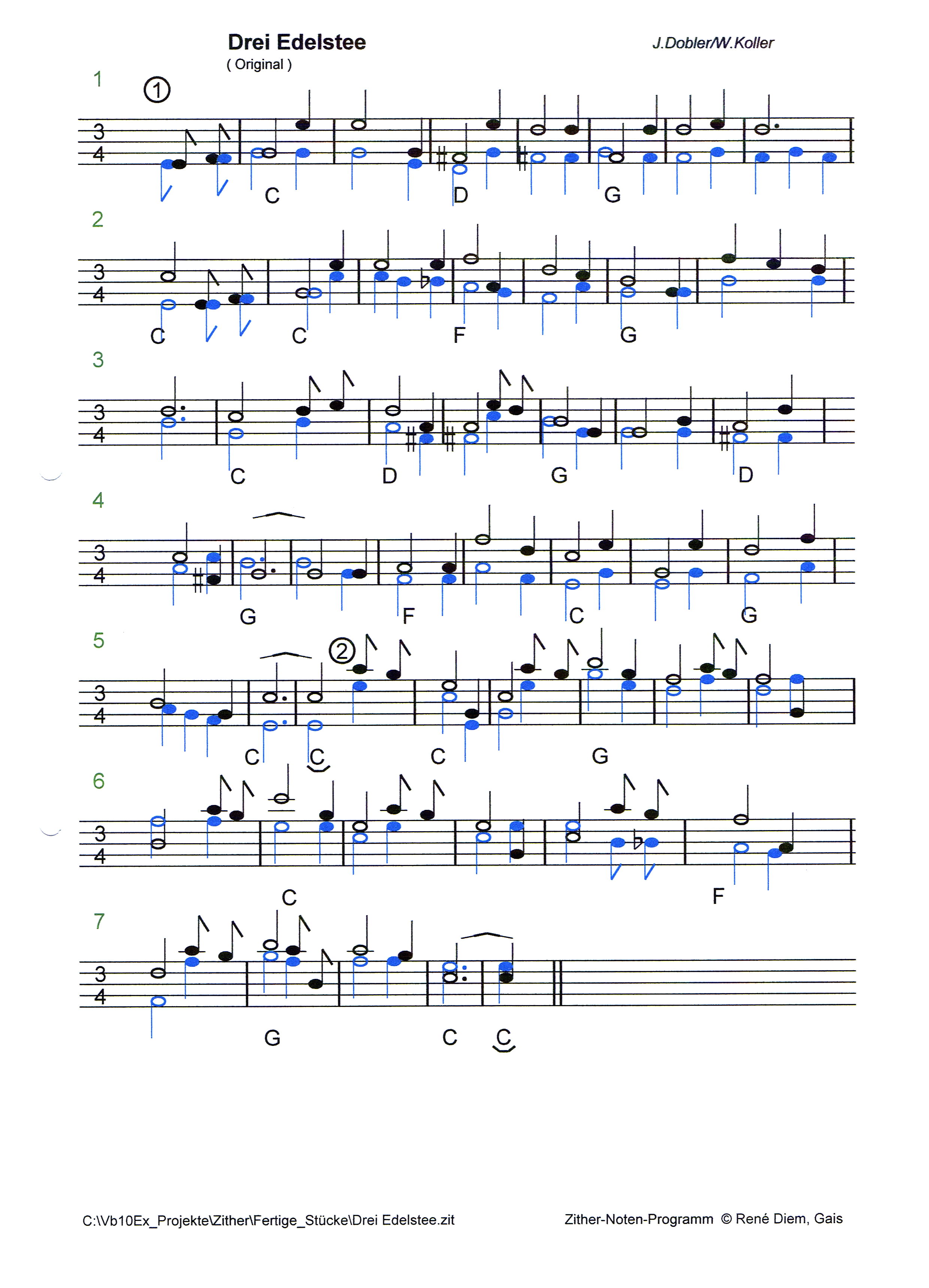 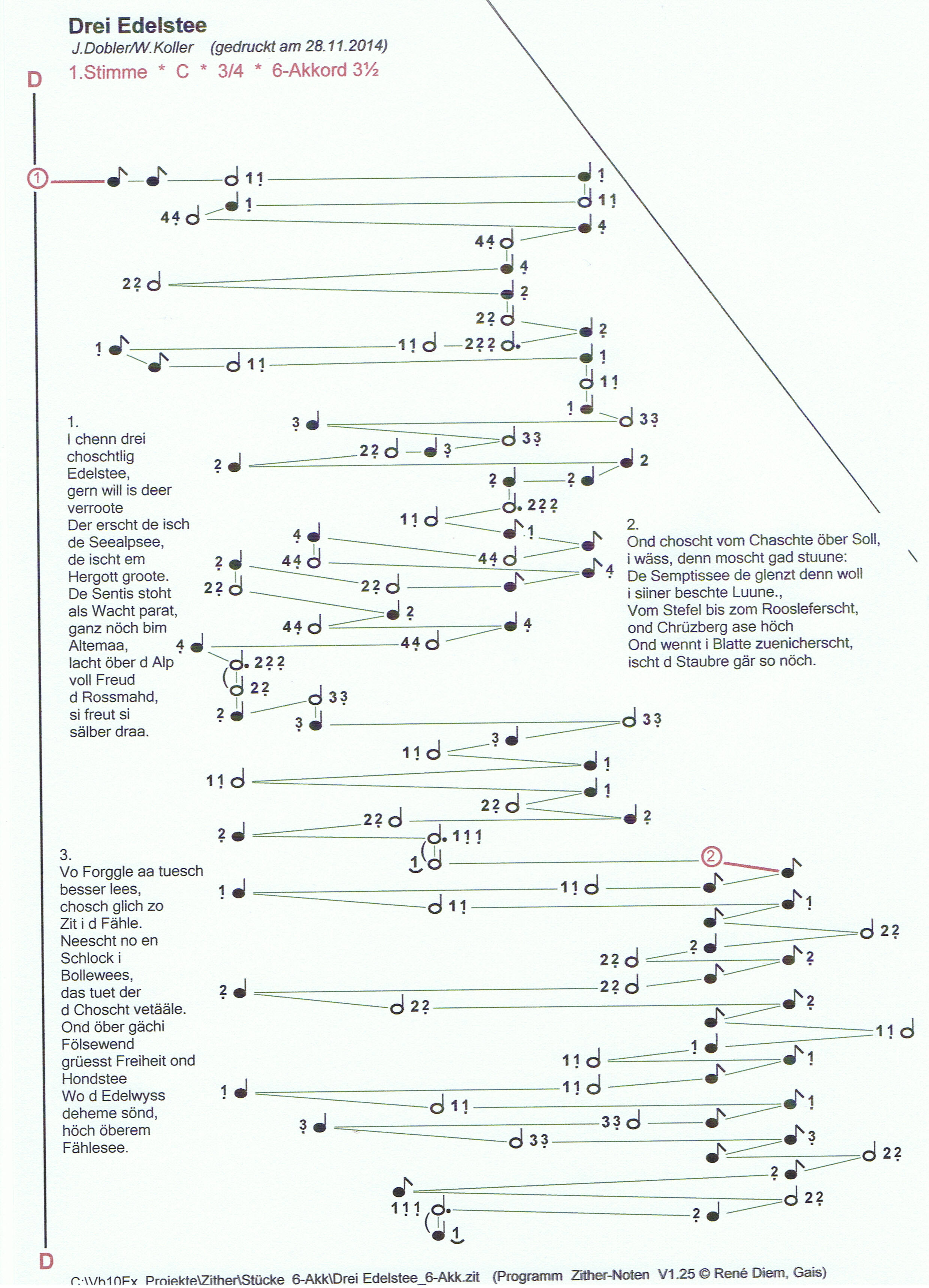 